Αίτηση - Έντυπο ΠεριγραφήςΣύντομη περιγραφή του Προγράμματος Καλλιέργειας Δεξιοτήτων (έως 200 λέξεις)Δομή Προγράμματος Καλλιέργειας Δεξιοτήτων Περιγραφή βασικού θεωρητικού πλαισίου υποστήριξης του προγράμματος (Έως 300 λέξεις)ΠροσβασιμότηταΔυνατότητα επέκτασης ΑξιολόγησηΠΑΡΑΡΤΗΜΑΠΑΡΑΡΤΗΜΑΥΠΕΥΘΥΝΗ ΔΗΛΩΣΗ(άρθρο 8 Ν.1599/1986)Η ακρίβεια των στοιχείων που υποβάλλονται με αυτή τη δήλωση μπορεί να ελεγχθεί με βάση το αρχείο άλλων υπηρεσιών (άρθρο 8 παρ. 4 Ν. 1599/1986)διαθέτω τα πνευματικά δικαιώματα του εκπαιδευτικού υλικού που υποβάλλω προς έγκριση και παράδοση στο Ι.Ε.Π. καθώς και ότι μεταβιβάζω προς το Υ.ΠΑΙ.Θ. και το Ι.Ε.Π. ή και τυχόν άλλο συναρμόδιο εποπτευόμενο φορέα του Υ.ΠΑΙ.Θ, μια μη αποκλειστική άδεια χρήσης, αναπαραγωγής, διανομής και παρουσίασης στο κοινό με κάθε μέσο (μηχανικό, ηλεκτρονικό ή έντυπο) του εκπαιδευτικού υλικού, κατά την αποκλειστική κρίση και έγκριση του Ι.Ε.Π., για όσο χρονικό διάστημα διαρκεί η προστασία των πνευματικών δικαιωμάτων και αποκλειστικά για εκπαιδευτικούς/ερευνητικούς σκοπούς. Δεσμεύομαι επίσης ότι :α) δεν θα εγείρω ζητήματα συναρτώμενα με το ηθικό δικαίωμα του δημιουργού σε περίπτωση νέας έκδοσης του έργου ακόμα και αν αυτό περιλαμβάνει και αναγκαίες αλλαγές ή προσθήκες στο έργο κατά την αποκλειστική κρίση και έγκριση του ΙΕΠ σύμφωνα με τους σκοπούς του και ότι β) δεν θα πραγματοποιηθεί μελλοντική εμπορική διάθεση του ηλεκτρονικού υλικού με την αναφορά της συγκεκριμένης έγκρισης του Υ.ΠΑΙ.Θ./Ι.Ε.Π. και ότιγ)) έχω λάβει έγγραφη έγκριση από συνδικαιούχους του υποβληθέντος υλικού.Ημερομηνία:        …………………….Ο – Η Δηλ.(Υπογραφή)(1) Αναγράφεται από τον ενδιαφερόμενο πολίτη ή Αρχή ή η Υπηρεσία του δημόσιου τομέα, που απευθύνεται η αίτηση.(2) Αναγράφεται ολογράφως. (3) «Όποιος εν γνώσει του δηλώνει ψευδή γεγονότα ή αρνείται ή αποκρύπτει τα αληθινά με έγγραφη υπεύθυνη δήλωση του άρθρου 8 τιμωρείται με φυλάκιση τουλάχιστον τριών μηνών. Εάν ο υπαίτιος αυτών των πράξεων σκόπευε να προσπορίσει στον εαυτόν του ή σε άλλον περιουσιακό όφελος βλάπτοντας τρίτον ή σκόπευε να βλάψει άλλον, τιμωρείται με κάθειρξη μέχρι 10 ετών.(4) Σε περίπτωση ανεπάρκειας χώρου η δήλωση συνεχίζεται στην πίσω όψη της και υπογράφεται από τον δηλούντα ή την δηλούσα. Α. ΒΑΣΙΚΑ ΣΤΟΙΧΕΙΑ ΤΟΥ ΕΚΠΑΙΔΕΥΤΙΚΟΥ ΥΛΙΚΟΥΑ.1 Το υποβληθέν εκπαιδευτικό υλικό υποβάλλεται προς έγκριση για εφαρμογή:Α) για πρώτη φορά για τα Εργαστήρια Δεξιοτήτων21+ Β) είχε υποβληθεί για την πιλοτική εφαρμογή κατά το σχ. Έτος 2020-2021 Β)είχε υλοποιηθεί κατόπιν της έγκρισης του ΥΠΑΙΘ με αριθμ ……………………… για το σχολικό έτος……………………………………….(αναφέρετε όλες και επισυνάψτε αντίγραφο της τελευταίας έγκρισης)Α.2 Σύντομη περιγραφή του προτεινόμενου εκπαιδευτικού υλικού (περιεχόμενο, βασική ιδέα):  (έως 200 λέξεις)Στην Πλατφόρμα Υποβολής σημειώστε τις δεξιότητες που καλλιεργεί το υλικό σας και τη Θεματική Ενότητα στην οποία εντάσσεταιΑ.3 Για την εφαρμογή του προτεινόμενου εκπαιδευτικού προγράμματος, απαιτούνται ……………  δράσεις εκτός σχολικής μονάδαςΒ. ΕΚΠΑΙΔΕΥΤΙΚΑ ΚΡΙΤΗΡΙΑΒ.1 Η αποτίμηση/αξιολόγηση γίνεται με τη μορφή;(επισυνάπτεται)Ερωτηματολόγιο προς τους μαθητές/μαθήτριες	Ερωτηματολόγιο προς το εκπαιδευτικό προσωπικό	Συνέντευξη από:………………………………………….Άλλο (Παρακαλούμε προσδιορίστε):Β.2. Το προτεινόμενο εκπαιδευτικό υλικό προβλέπει διαφοροποιήσεις στην προσέγγιση ή διευκολύνσεις ώστε να μπορούν να παρακολουθούν όλα τα παιδιά της σχολικής τάξης ανεξαρτήτως μαθησιακού, κοινωνικού- πολιτισμικού υποβάθρου (π.χ. ειδικών εκπαιδευτικών αναγκών ή/και αναπηρία, Ελληνική γλώσσα ως δεύτερη ή ως ξένη γλώσσα, διαφορετικό κοινωνικό- πολιτισμικό υπόβαθρο)ΝΑΙ  	ΟΧΙ Απαιτεί εξειδικευμένη γνώση από τον/την εκπαιδευτικό. Διευκρινίστε ποια εξειδικευμένη γνώση απαιτείται:Περιλαμβάνει επιμορφωτικό- ενημερωτικό υλικό για τον εκπαιδευτικό σε μορφή παρουσίασης, Οδηγού Βίντεο-μαθήματος μέσω των Εργαστηρίων Δεξιοτήτων21+Άλλο:ΤΑΥΤΟΤΗΤΑ ΠΡΟΓΡΑΜΜΑΤΟΣ ΚΑΛΛΙΕΡΓΕΙΑΣ ΔΕΞΙΟΤΗΤΩΝΤΑΥΤΟΤΗΤΑ ΠΡΟΓΡΑΜΜΑΤΟΣ ΚΑΛΛΙΕΡΓΕΙΑΣ ΔΕΞΙΟΤΗΤΩΝΤΑΥΤΟΤΗΤΑ ΠΡΟΓΡΑΜΜΑΤΟΣ ΚΑΛΛΙΕΡΓΕΙΑΣ ΔΕΞΙΟΤΗΤΩΝΤΑΥΤΟΤΗΤΑ ΠΡΟΓΡΑΜΜΑΤΟΣ ΚΑΛΛΙΕΡΓΕΙΑΣ ΔΕΞΙΟΤΗΤΩΝΤΑΥΤΟΤΗΤΑ ΠΡΟΓΡΑΜΜΑΤΟΣ ΚΑΛΛΙΕΡΓΕΙΑΣ ΔΕΞΙΟΤΗΤΩΝΤΑΥΤΟΤΗΤΑ ΠΡΟΓΡΑΜΜΑΤΟΣ ΚΑΛΛΙΕΡΓΕΙΑΣ ΔΕΞΙΟΤΗΤΩΝΤΑΥΤΟΤΗΤΑ ΠΡΟΓΡΑΜΜΑΤΟΣ ΚΑΛΛΙΕΡΓΕΙΑΣ ΔΕΞΙΟΤΗΤΩΝΤΑΥΤΟΤΗΤΑ ΠΡΟΓΡΑΜΜΑΤΟΣ ΚΑΛΛΙΕΡΓΕΙΑΣ ΔΕΞΙΟΤΗΤΩΝΤίτλοςΦορέαςΘεματικήΘεματικήΥποθεματικήΒΑΘΜΙΔΑ/ΤΑΞΕΙΣ (που προτείνονται)ΒΑΘΜΙΔΑ/ΤΑΞΕΙΣ (που προτείνονται)ΒΑΘΜΙΔΑ/ΤΑΞΕΙΣ (που προτείνονται)Δεξιότητες στόχευσης του εργαστηρίουΔεξιότητες στόχευσης του εργαστηρίουΔεξιότητες στόχευσης του εργαστηρίουΕργαστήριοΠεριγραφή δραστηριοτήτων Τίτλος εργαστηρίου……….. 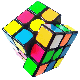 Τίτλος εργαστηρίου……….. Τίτλος εργαστηρίου……….. Τίτλος εργαστηρίου……….. Τίτλος εργαστηρίου……….. Τίτλος εργαστηρίου……….. Τίτλος εργαστηρίου……….. ΠΡΟΣ(1):ΠΡΟΣ(1):ΙΝΣΤΙΤΟΥΤΟ ΕΚΠΑΙΔΕΥΤΙΚΗΣ ΠΟΛΙΤΙΚΗΣΙΝΣΤΙΤΟΥΤΟ ΕΚΠΑΙΔΕΥΤΙΚΗΣ ΠΟΛΙΤΙΚΗΣΙΝΣΤΙΤΟΥΤΟ ΕΚΠΑΙΔΕΥΤΙΚΗΣ ΠΟΛΙΤΙΚΗΣΙΝΣΤΙΤΟΥΤΟ ΕΚΠΑΙΔΕΥΤΙΚΗΣ ΠΟΛΙΤΙΚΗΣΙΝΣΤΙΤΟΥΤΟ ΕΚΠΑΙΔΕΥΤΙΚΗΣ ΠΟΛΙΤΙΚΗΣΙΝΣΤΙΤΟΥΤΟ ΕΚΠΑΙΔΕΥΤΙΚΗΣ ΠΟΛΙΤΙΚΗΣΙΝΣΤΙΤΟΥΤΟ ΕΚΠΑΙΔΕΥΤΙΚΗΣ ΠΟΛΙΤΙΚΗΣΙΝΣΤΙΤΟΥΤΟ ΕΚΠΑΙΔΕΥΤΙΚΗΣ ΠΟΛΙΤΙΚΗΣΙΝΣΤΙΤΟΥΤΟ ΕΚΠΑΙΔΕΥΤΙΚΗΣ ΠΟΛΙΤΙΚΗΣΙΝΣΤΙΤΟΥΤΟ ΕΚΠΑΙΔΕΥΤΙΚΗΣ ΠΟΛΙΤΙΚΗΣΙΝΣΤΙΤΟΥΤΟ ΕΚΠΑΙΔΕΥΤΙΚΗΣ ΠΟΛΙΤΙΚΗΣΙΝΣΤΙΤΟΥΤΟ ΕΚΠΑΙΔΕΥΤΙΚΗΣ ΠΟΛΙΤΙΚΗΣΙΝΣΤΙΤΟΥΤΟ ΕΚΠΑΙΔΕΥΤΙΚΗΣ ΠΟΛΙΤΙΚΗΣΟ – Η Όνομα:Ο – Η Όνομα:Επώνυμο:Επώνυμο:Επώνυμο:Όνομα και Επώνυμο Πατέρα: Όνομα και Επώνυμο Πατέρα: Όνομα και Επώνυμο Πατέρα: Όνομα και Επώνυμο Πατέρα: Όνομα και Επώνυμο Μητέρας:Όνομα και Επώνυμο Μητέρας:Όνομα και Επώνυμο Μητέρας:Όνομα και Επώνυμο Μητέρας:Ημερομηνία γέννησης(2): Ημερομηνία γέννησης(2): Ημερομηνία γέννησης(2): Ημερομηνία γέννησης(2): Τόπος Γέννησης:Τόπος Γέννησης:Τόπος Γέννησης:Τόπος Γέννησης:Αριθμός Δελτίου Ταυτότητας:Αριθμός Δελτίου Ταυτότητας:Αριθμός Δελτίου Ταυτότητας:Αριθμός Δελτίου Ταυτότητας:Τηλ:Τηλ:Τόπος Κατοικίας:Οδός:Αριθ:ΤΚ:ΑΦΜΑΦΜΑΦΜΔ/νση Ηλεκτρ. Ταχυδρομείου(Εmail):Δ/νση Ηλεκτρ. Ταχυδρομείου(Εmail):Με ατομική μου ευθύνη και γνωρίζοντας τις κυρώσεις (3) , που προβλέπονται από τις διατάξεις της παρ. 6 του άρθρου 22 του Ν. 1599/1986, δηλώνω ότι: